ПРИМЕРНАЯ ПРОГРАММА ВОСПИТАНИЯстудии детских программ "Зеленые каникулы"2023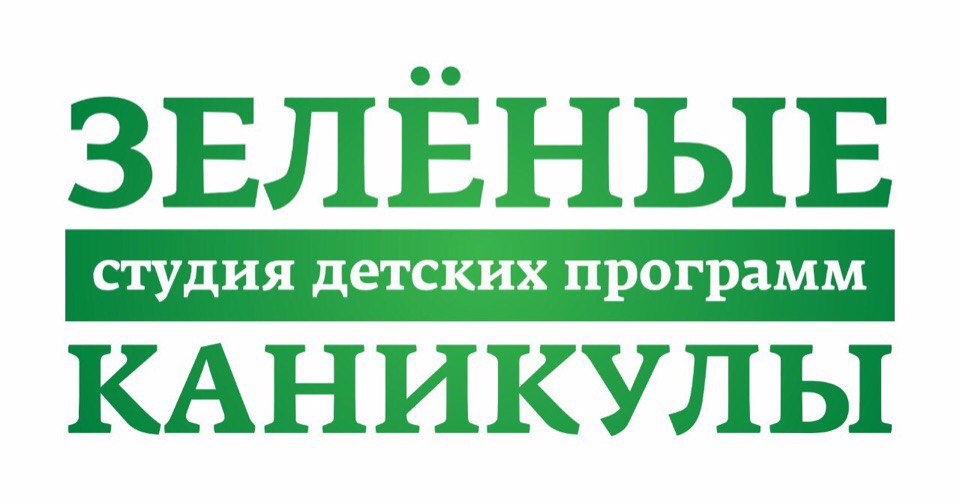 СОДЕРЖАНИЕПОЯСНИТЕЛЬНАЯ ЗАПИСКАЛетние каникулы - самая лучшая и незабываемая пора для развития творческих способностей и совершенствования возможностей ребенка, вовлечения детей в новые социальные связи, удовлетворения индивидуальных интересов и потребностей. Летние каникулы – самое яркое по эмоциональной окраске время. Каникулы дают возможность снять эмоциональное напряжение, полученное в течение учебного времени. И вместе с тем, каникулы – это зарядка новой энергией, настроением, приобретение новых сил, знаний, продолжение освоения мира, его познание, богатейшее время воспитания и самовоспитания. Наконец, каникулы – это время человеческой фантазии. В последние годы общество всё больше и больше тревожит чрезмерное увлечение подростков и даже младших школьников компьютером и другими электронными гаджетами. Поэтому первостепенной задачей нашей программы является возможность организовать активный, познавательный и здоровый отдых. Обстановка лагеря даёт уникальную возможность в лёгкой, игровой форме совершенствовать физическую форму, таланты и коммуникативные навыки ребят. Трудно переоценить все эти навыки во внеурочной обстановке, в коллективе единомышленников.Организация отдыха в загородном лагере предоставляет такую возможность детям, как развитие коммуникативных навыков, возможность получения первых успешных навыков связанных с социальной адаптацией. Так как, попав в лагерь, ребенок стремится не только к активному отдыху, но и к самоутверждению, самореализации. Освоение навыков общения на иностранном языке само по себе требует развития коммуникативных способностей школьников, а от педагогов и воспитателей – дополнительных усилий, чтобы помочь ребёнку приобрести и развить эти навыки.Примерная рабочая программа воспитания для организаций отдыха детей и их оздоровления (далее – Программа воспитания, Программа) подготовлена педагогами студии детских программ "Зеленые каникулы" в соответствии с нормативно-правовыми документами: - Конституцией Российской Федерации (принята всенародным голосованием 12.12.1993, с изменениями, одобренными в ходе общероссийского голосования 01.07.2020).- Конвенцией о правах ребенка (одобрена Генеральной Ассамблеей ООН 20.11.1989, вступила в силу для СССР 15.09.1990).- Федеральным законом от 29.12.2012 № 273-ФЗ «Об образовании в Российской Федерации».- Федеральным законом от 31.07.2020 № 304-ФЗ «О внесении изменений в Федеральный закон «Об образовании в Российской Федерации» по вопросам воспитания обучающихся».- Федеральным законом от 24.07.1998 № 124-ФЗ «Об основных гарантиях прав ребенка в Российской Федерации».- Федеральным законом от 30.12.2020 № 489-ФЗ «О молодежной политике в Российской Федерации».- Приказы №№286,287 Министерства просвещения Российской Федерации об утверждении ФГОС начального общего образования и ФГОС основного общего образования от 31 мая 2021 года.- Стратегией развития воспитания в Российской Федерации на период до 2025 года (утверждена распоряжением Правительства Российской Федерации от 29.05.2015 № 996-р).- Указом Президента Российской Федерации от 21.07.2020 № 474 «О национальных целях развития Российской Федерации на период до 2030 года». - Планом основных мероприятий, проводимых в рамках Десятилетия детства, на период до 2027 года (утвержден распоряжением Правительства Российской Федерации от 23.01.2021 № 122-р).- Государственной программой Российской Федерации «Развитие образования» (утверждена Постановлением Правительства Российской Федерации от 26. 12.2017 № 1642).- Федеральным проектом «Успех каждого ребенка» (утвержден президиумом Совета при Президенте РФ по стратегическому развитию и национальным проектам, протокол от 24.12.2018 № 16.).Примерная программа предназначена для использования в качестве основы при разработке в детском лагере рабочей программы воспитания.В основе программы лежит система КТД (коллективных творческих дел) и проектная деятельность. Содержанием программы является системный набор мероприятий,  способствующих обучению детей и подростков различным видам деятельности военно-патриотических клубов РТ. Данная программа по своей направленности является комплексной, т.е. включает в себя  разноплановую деятельность, объединяет  различные направления  оздоровления, отдыха и воспитания детей в условиях оздоровительного лагеря.По продолжительности программа является краткосрочной, т.е. реализуется в течение одной лагерной смены.Формы реализации программы патриотического и творческого воспитания молодежи и подростков РТ и Российской Федерации широки, но недостаточно распространены в системе летних оздоровительных лагерей, в связи с этим обстоятельствам  наша программа видится нам актуальной.Программа является методическим документом, определяющим комплекс основных характеристик воспитательной работы, осуществляемой в детском лагере, разрабатывается с учетом государственной политики в области образования и воспитания.Программа создана с целью организации непрерывного воспитательного процесса, основывается на единстве и преемственности с общим и дополнительным образованием, соотносится с примерной рабочей программой воспитания для образовательных организаций, реализующих образовательные программы общего образования.Программа предусматривает приобщение обучающихся к российским традиционным духовным ценностям, включая культурные ценности своей этнической группы, правилам и нормам поведения в российском обществе.«Ключевые смыслы» системы воспитания, с учетом которых должна реализовываться программа:«Знаем и помним». Если мы хотим, чтобы наши дети воспитывались, мы должны создать нравственно-благоприятные условия в лагере, что является ключевым звеном в системе воспитания, государственных и общественно-профилактических мер по предупреждению преступности среди несовершеннолетних, становится главным местом воспитания, оздоровления и досуга детей и подростков.Всем отдыхающим на период смены предлагается окунуться  в историю страны, особенно тех ее страниц, которые связаны с Великой Отечественной войной.«Рука к руке». Особое внимание в формировании личности ребенка, основ его поведения и жизненных установок отводится социальному окружению, важной частью которого является детский коллектив. Детский коллектив объединяет детей с разными интересами, потребностями и индивидуальными особенностями. Важно выстраивать работу и коллективные дела так, чтобы они были интересными и значимыми для каждого ребенка.«Наша страна - Россия». Ребенка воспитывает все, что его окружает. Окружающая среда формирует его взгляды, убеждения, привычки. Важно создавать воспитательную среду, доступную, интересную для ребенка. Создание благоприятной и разнообразной воспитательной среды возможно через вовлечение детей в конкурсы, мероприятия и проекты детских общественных объединений, заинтересованных организаций, где каждый ребенок может найти то, что ему по душе. Необходимо популяризировать все возможности и социально значимые проекты организаций. Принимая участие в мероприятиях движений и организаций, школьники получают возможность активно участвовать в общественной жизни страны, формировать гражданскую позицию, основываясь на идеалах добра и справедливости, в том числе через систему личностного и социального роста.Программа включает три раздела: целевой; содержательный; организационный.Раздел I. ЦЕННОСТНО-ЦЕЛЕВЫЕ ОСНОВЫ ВОСПИТАНИЯНормативные ценностно-целевые основы воспитания детей в детском лагере определяются содержанием российских гражданских (базовых, общенациональных) норм и ценностей, основные из которых закреплены в Конституции Российской Федерации. С учетом мировоззренческого, этнического, религиозного многообразия российского общества ценностно-целевые основы воспитания детей включают духовно-нравственные ценности культуры народов России, традиционных религий народов России в качестве вариативного компонента содержания воспитания, реализуемого на добровольной основе, в соответствии с мировоззренческими и культурными особенностями 
и потребностями родителей (законных представителей) несовершеннолетних детей. Воспитательная деятельность в детском лагере реализуется в соответствии с приоритетами государственной политики в сфере воспитания, зафиксированными в Стратегии развития воспитания в Российской Федерации на период до 2025 года. Приоритетной задачей Российской Федерации в сфере воспитания детей является развитие высоконравственной личности, разделяющей российские традиционные духовные ценности, обладающей актуальными знаниями и умениями, способной реализовать свой потенциал в условиях современного общества, готовой к мирному созиданию и защите Родины.1.1. Цель и задачи воспитанияСовременный российский общенациональный воспитательный идеал – высоконравственный, творческий, компетентный гражданин России, принимающий судьбу Отечества как свою личную, осознающий ответственность за настоящее и будущее страны, укорененный в духовных и культурных традициях многонационального народа Российской Федерации. В соответствии с этим идеалом и нормативными правовыми актами Российской Федерации в сфере образования цель воспитания: Задачи  программ лагерей "Зеленых каникул":Раскрытие молодежи и воспитание общечеловеческих добродетелей: чести, достоинстве, чувстве долга перед обществом и государством.Способствовать развитию позитивного мышления.Сформировать детское самоуправление в лагере и через него вести  гражданско-патриотическое воспитание.Организовать спортивно-туристское направление для развития волевых качеств и поддержания Укрепление здоровья и поддержание хорошей физической формы.Реализация творческого потенциала личности ребенка, его потребностей в индивидуальной, психологической, физической и социальной компенсации в условиях лета.Создание условий для осуществления личностно-ориентированного подхода к развитию личности ребенка через разнообразные формы организации деятельности и общения в течении смены.Стимулирование познавательных интересов ребят в условиях расширения пространства их взаимодействия, изменения круга общения как со взрослыми, так и сверстниками.Обеспечить комплекс условий, способствующих сохранению и укреплению здоровья детей и подростков. Создать благоприятные условия, способствующие раскрытию гражданско-патриотического, духовно-нравственного потенциала личности ребенка. Воспитать толерантность в условиях межнациональных и межрелигиозных отношений. Создать условия для самореализации детей и подростков посредством приобщения к культурным традициям разных народов.Развивать интеллектуально-творческие, коммуникативные способности детей; найти новые формы организации досуга и общественно-полезного труда во время каникул.Задачи воспитания определены с учетом интеллектуально-когнитивной, эмоционально-оценочной, деятельностно-практической составляющих развития личности: - усвоение знаний, норм, духовно-нравственных ценностей, традиций, которые выработало российское общество;- формирование и развитие позитивных личностных отношений к этим нормам, ценностям, традициям;- приобретение социально значимых знаний, формирование отношения к традиционным базовым российским  ценностям.1.2. Методологические основы и принципы воспитательной деятельностиМетодологической основой Программы воспитания являются антропологический, культурно-исторический и системно-деятельностный подходы. Воспитательная деятельность в детском лагере основывается на следующих принципах:- принцип гуманистической направленности. Каждый ребенок имеет право на признание его как человеческой личности, уважение его достоинства, защиту его человеческих прав, свободное развитие;- принцип ценностного единства и совместности. Единство ценностей и смыслов воспитания, разделяемых всеми участниками образовательных отношений, содействие, сотворчество и сопереживание, взаимопонимание и взаимное уважение;- принцип культуросообразности. Воспитание основывается на культуре и традициях России, включая культурные особенности региона; - принцип следования нравственному примеру. Пример, как метод воспитания, позволяет расширить нравственный опыт ребенка, побудить его к открытому внутреннему диалогу, пробудить в нем нравственную рефлексию, обеспечить возможность выбора при построении собственной системы ценностных отношений.- принцип безопасной жизнедеятельности. Защищенность важных интересов личности от внутренних и внешних угроз, воспитание через призму безопасности и безопасного поведения; - принцип совместной деятельности ребенка и взрослого. Значимость совместной деятельности взрослого и ребенка на основе приобщения к культурным ценностям и их освоения;Данные принципы реализуются в укладе детского лагеря, включающем воспитывающие среды, общности, культурные практики, совместную деятельность и события.Воспитывающая среда – это особая форма организации образовательного процесса, реализующего цель и задачи воспитания. Воспитывающая среда определяется целью и задачами воспитания, духовно-нравственными и социокультурными ценностями, образцами и практиками. Основными характеристиками воспитывающей среды являются ее насыщенность и структурированность.Деятельность реализуется по направлениям: - Дни единых действий, которые обязательно включаются в календарный план воспитательной работы и проводятся по единым федеральным методическим рекомендациям и материалам:23 февраля – День защитника Отечества;8 марта – Международный женский день;26 апреля – День родного языка в Республике Татарстан;1 мая – Праздник Весны и Труда;9 мая – День Победы;1 июня - День защиты детей;6 июня - День русского языка;12 июня - День России;22 июня - День памяти и скорби;27 июня - День молодежи;8 июля - День семьи, любви и верности;14 августа - День физкультурника;22 августа - День государственного флага Российской Федерации;27 августа - День российского кино;30 августа – День Республики;4 ноября – День народного единства;6 ноября – День Конституции Татарстана;28 июня 2023 - Курбан-байрам Сабантуй - Участие во всероссийских мероприятиях и акциях, посвященных значимым отечественным и международным событиям:Всероссийская военно- спортивная игра «Победа»Проект «Без срока давности». Всероссийский конкурс сочинений «Без срока давности»Международная просветительско- патриотическая акция «Диктант Победы»Акция «Улица Героев»Международная акция «Георгиевская ленточка»- Проведение всероссийских и региональных мероприятий.Всероссийские открытые онлайн-уроки- Взаимодействие с общественными организациями Российской Федерации, Республики Татарстан.Всероссийское детско-юношеское военно- патриотическое общественное движение «ЮНАРМИЯ»Всероссийская акция «Мы — граждане России!»РСО «Снежный десант»Общероссийская общественно- государственная детско-юношеская организация «Российское движение школьников»ООД «Поисковое движение России»- Формирование межкультурных компетенций:Федеральный проект по развитию межкультурного диалога и популяризации культурного наследия народов России в среде учащейся молодежи «Мы вместе: Разные. Смелые. Молодые»1.3. Основные направления воспитания Практическая реализация цели и задач воспитания осуществляется в рамках следующих направлений воспитательной работы:- гражданское воспитание. В настоящее время, в условиях современной культуры появилась острая необходимость в возвращении утраченных ценностей, в возвращении морали и нравственности на прежний уровень. В связи с этим программа уделяет большое внимание на нравственное и патриотическое воспитание детей. В этом мы видим актуальность программы. - развитие творческих навыков. Развивать интеллектуально-творческие, коммуникативные способности детей; найти новые формы организации досуга и общественно-полезного труда во время каникул.-     Оздоровительная работа среди детей - организация жизни в лагере в соответствии с требованиями об охране жизни и здоровья детей;-      Использование окружающей среды в качестве источника оздоровления и развития детей.-     Физкультурно-массовая, спортивная и туристическо - краеведческая работа, соблюдение санитарно-гигиенических мер, режимных моментов, связанных с пребыванием детей на воздухе;-      Природоохранная деятельность детей, их экологическое воспитание, формирование ответственного отношения у детей к окружающей среде во всех видах деятельности;-      Художественно-эстетическая деятельность детей, формирующая художественный вкус, развивающая творчество и культуру детей;-     Познавательная деятельность, развивающая кругозор детей, интерес к знаниям в различных областях, любознательность, раскрывающая интеллектуальные возможности и способности детей, личностные и индивидуальные особенности детей;-     Общественно полезная деятельность, экономическое воспитание детей.Для реализации задач летней оздоровительной кампании  2022 года
все оздоровительные мероприятия нацелены на   обеспечение условий саморазвития личности ребенка, приобретения ими нового социального опыта,  организацию восстановления физического потенциала детей, развитие их разнообразных способностей,  создание благоприятной эмоциональной атмосферы каждому ребёнку.1.4. Основные традиции и уникальность воспитательной деятельности Основными традициями воспитания в детском лагере являются: - совместная деятельность детей и взрослых, возможность обмена опытом и обмен ролями;- совместная деятельность детей в разных видах мероприятий;- создание условий для приобретения детьми нового социального опыта и освоения новых социальных ролей;- проведение общих мероприятий детского лагеря с учетом конструктивного межличностного взаимодействия детей, их социальной активности;- включение детей в процесс организации жизнедеятельности отряда;- центральной и важнейшей фигурой воспитания является ребенок, главную роль в воспитательной деятельности играет педагог и вожатый, реализующий по отношению к детям защитную, личностно развивающую, организационную, посредническую функции.Уникальность воспитательного процесса в детском лагере заключается в кратковременности, автономности, сборности.Раздел II. СОДЕРЖАНИЕ, ВИДЫ И ФОРМЫ ВОСПИТАТЕЛЬНОЙ ДЕЯТЕЛЬНОСТИДостижение цели и решение задач воспитания осуществляется в рамках всех направлений деятельности детского лагеря. Содержание, виды и формы воспитательной деятельности представлены в соответствующих модулях.Реализация конкретных форм воспитательной работы воплощается в Календарном плане воспитательной работы (Приложение), утверждаемом ежегодно на предстоящий год (сезон) с учетом направлений воспитательной работы, установленных в настоящей Программе воспитания.ИНВАРИАНТНЫЕ МОДУЛИ2.1. Модуль "Наша Страна - Россия"Направлен на формирование сопричастности к истории, географии Российской Федерации, изучению прошлого страны, размышление над будущим.Деятельность реализуется по направлениям: - Дни единых действий, которые обязательно включаются в календарный план воспитательной работы и проводятся по единым федеральным методическим рекомендациям и материалам:1 июня - День защиты детей;6 июня - день русского языка;9 июня - 350 лет со дня рождения Петра I;12 июня - День России;22 июня - День памяти и скорби;27 июня -День молодежи;8 июля - День семьи, любви и верности;14 августа - День физкультурника;22 августа - День государственного флага Российской Федерации;27 августа - День российского кино.- Участие во всероссийских мероприятиях и акциях, посвященных значимым отечественным и международным событиям.- Проведение всероссийских и региональных мероприятий.- Взаимодействие с общественными организациями Российской Федерации, региона.- Формирование межкультурных компетенций.2.2. Модуль «Ключевые мероприятия детского лагеря»Ключевые мероприятия – это главные традиционные мероприятия детского лагеря, в которых принимает участие большая часть детей.Реализация воспитательного потенциала ключевых мероприятий детского лагеря предусматривает:- Торжественное открытие и закрытие смены (программы);- Тематические дни. Проведение тематических дней и мероприятий согласно тематике программы. Перечень дополняется и актуализируется ежегодно в соответствии с памятными датами, юбилеями общероссийского, регионального, местного значения, памятными датами для детского лагеря.- Ежедневная торжественная церемония подъема Государственного флага Российской Федерации;- тематические и спортивные праздники, межлагерные и межотрядные творческие фестивали;- мероприятия, направленные на поддержку семейного воспитания.2.3. Модуль «Отрядная работа»Воспитатель/вожатый организует групповую работу отряда. Для эффективного использования воспитательного потенциала отрядной работы необходимо учитывать особенности временного детского коллектива:- Коллектив функционирует в течение короткого промежутка времени; максимальный период в лагерях "Зеленых каникул" не превышает 21 день.- Как правило, коллектив объединяет детей, которые не были знакомы ранее. По этой причине в лагерях "Зеленых каникул" детей распределяют в отряды с теми, с кем они не были знакомы ранее.- Автономность существования: влияние внешних факторов уменьшается, ослабляется влияние прежнего социума, например, семьи, класса, друзей. В то же время у коллектива появляется новое место жизнедеятельности.- Коллективная деятельность. Участники коллектива вовлечены в совместную деятельность: созидание, подготовка мероприятий.- Завершенность развития: полный цикл: от формирования до завершения функционирования.Отрядная работа строится с учетом закономерности развития временного детского коллектива (роста межличностных отношений) и логики развития лагерной смены.Реализация воспитательного потенциала отрядной работы предусматривает:- планирование и проведение отрядной деятельности;- поддержку активной позиции каждого ребенка, предоставления им возможности обсуждения и принятия решений, создания благоприятной среды для общения; доверительное общение и поддержку детей в решении проблем, конфликтных ситуаций;- организацию интересных и полезных для личностного развития ребенка совместных дел, позволяющих вовлекать в них детей с разными потребностями, давать им возможности для самореализации, устанавливать и укреплять доверительные отношения.- формирование и сплочение отряда через знакомство, игры, тренинги на сплочение и командообразование, вечерний огонек, визитки.- предъявление единых педагогических требований по выполнению режима и распорядка дня, по самообслуживанию, дисциплине и поведению, санитарно-гигиенических требований;- принятие совместно с детьми законов и правил отряда, которым они будут следовать в детском лагере, а также названия, девиза, эмблемы, песни, которые подчеркнут принадлежность именно к этому конкретному коллективу; - диагностику интересов, склонностей, ценностных ориентаций, выявление лидеров, аутсайдеров через наблюдение, игры, анкеты;- совместная рефлексия вечером на отрядном огоньке;   - сбор отряда: хозяйственный сбор, организационный сбор, утренний информационный сбор отряда и др.;   - вечерний огонек - важнейшее мероприятие в лагере, представляющее собой коллективное обсуждение отрядом и педагогами прожитого дня.2.4. Модуль «Коллективно-творческое дело (КТД)»В основе программ  лагерей "Зеленых каникул" лежит система КТД (коллективных творческих дел) и проектная деятельность. Содержанием программы является системный набор мероприятий,  способствующих обучению детей и подростков различным видам деятельности.Программы по своей направленности являются комплексными, т.е. включают в себя  разноплановую деятельность, объединяют  различные направления  оздоровления, отдыха и воспитания детей в условиях оздоровительного лагеря.2.5. Модуль «Самоуправление»Реализация воспитательного потенциала системы детского самоуправления направлена на формирование детско-взрослой общности, основанной на партнерстве детей и взрослых по организации совместной деятельности, предполагает реализацию детской активности и направлена на развитие коммуникативной культуры детей, инициативности и ответственности, формирование навыков общения и сотрудничества, поддержку творческой самореализации детей. Самоуправление формируется с первых дней смены, то есть в организационный период.На уровне детского лагеря: самоуправление в детском лагере может складываться из деятельности временных и постоянных органов.2.6. Модуль «Дополнительное образование» Дополнительное образование детей в детском лагере является одним из основных видов деятельности и реализуется через:- программы профильных (специализированных, тематических) смен; - деятельность кружковых объединений, секций, клубов по интересам, студий, дополняющих программы смен в условиях детского лагеря. В рамках шести направленностей: социально-гуманитарная; художественная; естественнонаучная; техническая; туристско-краеведческая; физкультурно-спортивная.Реализация воспитательного потенциала дополнительного образования предполагает:- приобретение новых знаний, умений, навыков в привлекательной, отличной от учебной деятельности, форме;- развитие и реализация познавательного интереса;- вовлечение детей в интересную и полезную для них деятельность, которая предоставит им возможность самореализоваться в ней, приобрести социально значимые знания, развить в себе важные для своего личностного развития социально значимые отношения, получить опыт участия в социально значимых делах;- формирование и развитие творческих способностей обучающихся.2.7. Модуль «Здоровый образ жизни»Модуль предполагает восстановление физического и психического здоровья в благоприятных природных и социокультурных условиях, освоение способов восстановления и укрепление здоровья, формирование ценностного отношения к собственному здоровью, способов его укрепления и т.п.Основными составляющими здорового образа жизни являются: оптимальный уровень двигательной активности, рациональное питание, соблюдение режима дня, личная гигиена, соблюдение правил поведения, позволяющих избежать травм и других повреждений.Система мероприятий в детском лагере, направленных на воспитание ответственного отношения у детей к своему здоровью и здоровью окружающих, включает в себя физкультурно-спортивные мероприятия,: зарядку, спортивные соревнования, эстафеты, спортивные часы;2.8. Модуль «Организация предметно-эстетической среды»Окружающая ребенка предметно-эстетическая среда детского лагеря обогащает его внутренний мир, способствует формированию у него чувства вкуса и стиля, создает атмосферу психологического комфорта, поднимает настроение, предупреждает стрессовые ситуации, способствует позитивному восприятию ребенком детского лагеря.- тематическое оформление интерьера помещений детского лагеря в соответствии с тематикой смены;- озеленение территории детского лагеря, разбивка клумб, аллей, оборудование отрядных мест, спортивных и игровых площадок, оздоровительно-рекреационных зон, позволяющих разделить территорию детского лагеря на зоны активного и тихого отдыха, создание дендроплана лагеря и использование его воспитательного потенциала; - оформление отрядных уголков, позволяющее детям проявить свои фантазию и творческие способности. - событийный дизайн – оформление пространства проведения событий (праздников, церемоний, творческих вечеров, выставок, КТД, отрядных дел и т.п.);- оформление образовательной, досуговой и спортивной инфраструктуры;- совместная с детьми разработка, создание и популяризация особой лагерной и отрядной символики (флаг, гимн, эмблема, логотип, элементы   костюма и т.п.);- акцентирование внимания детей посредством элементов предметно-эстетической среды (стенды, плакаты, инсталляции) на важных для воспитания ценностях детского лагеря, его традициях, правилах;- звуковое пространство детском лагере – работа детского радио, аудио сообщения (информация, музыка) позитивной духовно-нравственной, гражданско-патриотической воспитательной направленности, исполнение гимна РФ; - размещение регулярно сменяемых экспозиций творческих работ детей, демонстрирующих их способности, знакомящих с работами друг друга, фотоотчетов об интересных событиях детском лагере.2.9. Модуль «Профилактика и безопасность»Профилактика и безопасность – профилактика девиантного поведения, конфликтов, создание условий для успешного формирования и развития личностных ресурсов, способствующих преодолению различных трудных жизненных ситуаций и влияющих на повышение устойчивости к неблагоприятным факторам; Реализация воспитательного потенциала профилактической деятельности в целях формирования и поддержки безопасной и комфортной среды в детском лагере предусматривает:- физическую и психологическую безопасность ребенка в новых условиях;- специализированные проекты и смены;- целенаправленную работу всего педагогического коллектива по созданию в детском лагере эффективной профилактической среды обеспечения безопасности жизнедеятельности как условия успешной воспитательной деятельности;- разработку и реализацию разных форм профилактических воспитательных мероприятий: против экстремизма, курения, алкоголизма. наркотиков, попадания в девиантные группы,- поддержку инициатив детей, педагогов в сфере укрепления безопасности жизнедеятельности в детском лагере, профилактики правонарушений, девиаций, организация деятельности, альтернативной девиантному поведению – познание (путешествия), испытание себя (походы, спорт), значимое общение, любовь, творчество, деятельность (в том числе профессиональная, религиозно-духовная, благотворительная, искусство и др.).2.10. Модуль «Работа с вожатыми/воспитателями»Главными субъектами успешной и качественной работы с детьми в детском лагере являются вожатые/воспитатели, а также они являются важным участником системы детско-взрослой воспитывающей общности. От их компетентности, профессиональной готовности, увлеченности зависит, насколько дети смогут раскрыть свой потенциал, осознать себя частью сообщества детского лагеря. Детский лагерь для ребенка начинается с вожатого, раскрывается через вожатого. Все нормы и ценности актуализируются ребенком, в том числе через личность вожатого/воспитателя.ВАРИАТИВНЫЕ МОДУЛИ2.11. Модуль «Работа с родителями»Работа с родителями или законными представителями осуществляется в рамках следующих видов и форм деятельности: На групповом уровне: - родительские собрания, на которых обсуждаются вопросы возрастных особенностей детей, формы и способы доверительного взаимодействия родителей с детьми, проводятся мастер-классы, семинары, круглые столы с приглашением специалистов;- родительские дни , во время которых родители могут посещать детский лагерь для получения представления о деятельности детского лагеря;- творческий отчетный концерт для родителей;- родительские группы при интернет-сайте детского лагеря, на которых обсуждаются интересующие родителей вопросы, а также осуществляются виртуальные консультации психологов и педагогов.   На индивидуальном уровне:- работа специалистов по запросу родителей для решения острых конфликтных ситуаций;- индивидуальное консультирование c целью координации воспитательных усилий педагогов и родителей, консультация педагога и психолога при необходимости.2.12. Модуль «Экскурсии и походы»Организация для детей экскурсий и походов.Экскурсии, походы помогают ребятам расширить свой кругозор, получить новые знания об окружающей его социальной, культурной, природной среде, научиться уважительно и бережно относиться к ней, приобрести важный опыт социально одобряемого поведения в различных ситуациях. 2.13. Модуль «Профориентация»Воспитательная деятельность по направлению «профориентация» включает в себя профессиональное просвещение; диагностику и консультирование по проблемам профориентации, организацию профессиональных проб. Задача совместной деятельности педагогических работников и детей – подготовить ребенка к осознанному выбору своей будущей профессиональной деятельности. 2.14. Модуль «Цифровая среда воспитания»Модуль является вспомогательным, не уменьшает важности и значимости очных воспитательных мероприятий для детей.Цифровая среда воспитания – совокупность условий для реализации воспитательной деятельности с применением дистанционных технологий, электронных информационных ресурсов, цифрового контента и технологических средств. Развитие цифровой среды воспитания особенно актуально в условиях сохранения рисков распространения COVID-19. Цифровая среда воспитания предполагает следующее:- телемосты, онлайн-встречи, видеоконференции и т.п.;- формирование культуры информационной безопасности, информационной грамотности, противодействие распространению идеологии терроризма;- онлайн-мероприятия в официальных группах детского лагеря в социальных сетях;- освещение деятельности детского лагеря в официальных группах в социальных сетях и на официальном сайте детского лагеря.2.16. Модуль «Социальное партнерство»Одной из особенностей данной программы является воспитание толерантности в условиях межнациональных и межрелигиозных отношений.  В современном мировом сообществе выявились негативные тенденции развития националистических течений, граничащих с нацистской идеологией. В данной ситуации с особой остротой стоит необходимость воспитания у подрастающего поколения патриотизма и интернационализма, терпимого и уважительного отношения к светским и религиозным обычаям разных народов. Раздел III. ОРГАНИЗАЦИЯ ВОСПИТАТЕЛЬНОЙ ДЕЯТЕЛЬНОСТИ 3.1. Содержание программыРеализация программы состоит из нескольких этапов:1. Базовый (подготовка к реализации программы). На этом этапе осуществляется подбор кадров, происходит разработка программных мероприятий, расчёт бюджета и закупка необходимого инвентаря. Педагоги-воспитатели проходят обучение и знакомятся с современными методиками, изучая методическую и учебную литературу.2. Конструктивный этап (непосредственно реализация программы). Данный этап делится на следующие подэтапы:Подготовительный период (подготовка лагеря, прилежащей территории и программы к заезду детей)Организационный период (первые 3-5 дней смены, где происходит адаптация детей и их знакомство с лагерем и его правилами, главная цель этого периода организовать и сплотить временный коллектив)Основной период (реализация профильной программы и основных главных мероприятий; ежедневный мониторинг ситуации в лагере)Заключительный период (подготовка детей к отъезду, проведение заключительных мероприятий)3. Обобщающий этап. На этом этапе проводится анализ проделанной работы, описание результата и общая рефлексия.Ежедневный распорядок запланирован таким образом, что свободного времени, за исключением тихого часа, у детей нет. Основные мероприятия – это подвижные и интерактивные игры, веселые квесты, студии танца, фото, журналистики, йоги, прикладного искусства, мастер-классы, увлекательные спортивные состязания, вечерние шоу-программы.  Именно поэтому все смены имеют собственную тематику, непосредственно связанную с культурой разных стран и оптимально подобраны по возрастным интересам ребят. Изучение иностранного языка в ситуации игры, подготовки к концерту, встречи с интересными людьми делает процесс увлекательным и результативным. Программа мероприятий на каждой смене индивидуальна, исходя из тематики.Деление на возрастные группы в лагере происходит следующим образом: 
• Младшая группа 7-11 лет • Средняя группа 12-14 лет• Старшая группа 15-17 лет Особое внимание мы уделяем творческому развитию детей. Наши вожатые проводят креативные мастер-классы, на протяжении смены идет подготовка к концерту, посвященному родительскому дню. Вечерами проходят дискотечные батлы, песни под гитару у костра, просмотр детских фильмов на иностранном языке, с дальнейшим их переводом. Все мероприятия записываются на камеру, создаются репортажи. Кроме того, идет непрерывная фотосъемка. Вечерами все фотографии выкладываются в группу в "vkontakte".3.2 Основные направления и формы отдыха и занятости детей: спортивно - оздоровительное (утренняя зарядка, йога, спортивные              соревнования, минутки здоровья); досуговое (конкурсы, игры); художественно-эстетическое (мастер-классы, конкурсы поделок, рисунков, отрядные дела); воспитательное (ежедневные занятия, направленные на изучение иностранного языка и снижение языкового барьера); патриотическое (ознакомление детей с элементами международной культуры и осознанием влияния русской, татарской и европейской культуры на международной арене).Педагогический коллектив смены считает, что работа по данным направлениям включает духовно-нравственное воспитание, приобщение детей к национальной культуре, повышение уровня владения иностранным языком, развитие физических, интеллектуальных, творческих способностей, обучение детей корректным способам и формам толерантного взаимодействия с представителями разных национальностей и религий.      Основные мероприятия смены языкового лагеря:Творческие и познавательные встречи, конференции и часы общения со школьниками и гостями;- встречи проходят как в формате мастер-классов, так и в виде конференций и совместных игр;- встречи рассчитаны с учетом интересов детей, их возрастных особенностей, разговоры ведутся на актуальные и понятные для школьников темы.Занятия иностранными языками в игровой форме:- занятия ведут ведущие специалисты школ с углублённым изучением английского языка, приглашенные носители языка.-  занятия строятся по коммуникативному принципу на аутентичных учебных материалах; Творческие мастер-классы:-  рассчитаны на развитие творческого потенциала, креативного мышления и мелкой моторики. Направлены на формирование прикладных навыков в сфере изобразительного искусства, музыки, фото- и видеомонтажа;- способствуют формированию творческого мышления, трудолюбия и активности. Квесты, подвижные игры на свежем воздухе:-  разработаны на формирование различных навыков детей с учетом их возрастных потребностей. Активный отдых на свежем воздухе необходим детям, поэтому мероприятия на свежем воздухе являются неотъемлемой составляющей пребывания в детском лагере. Для каждой возрастной группы, в соответствии с психологическими возрастными особенностями воспитанников и типу ведущей деятельности, разрабатывается своя тематика в каждой смене. Очень важным психологическим моментом является то, что все участники нашего лагеря единомышленники. У детей есть общая цель – все они сами хотят выучить язык. А мы, преподаватели и вожатые, знаем, как им в этом помочь.                                                  Распорядок дня 8.00 – Подъем, утренняя гигиена8.30 – Зарядка9.00 – Завтрак9.15 – Уборка в комнатах9.30 – Линейка9.45 - Занятие иностранными языками в игровой форме11.30 – Мастер-классы или подготовка к концерту12.00 – Прогулка на свежем воздухе, игры, квесты, экскурсия13.30 – Обед14.00 – Тихий час16.00 – Полдник16.30 – Центральное тематическое мероприятие18.30 – Ужин19.00 – Вечернее мероприятие20.00 - Дискотека, песенник, просмотр фильма21.00 – Отрядное время21.30 – 2ой ужин22.00 – Вечерний туалет22.30 – Отбой                       3.3 Условия для реализации программы     Программа реализуется в загородных стационарных учреждениях – детских оздоровительных лагерях гостиничного типа. Все смены проходят в живописных районах нашей Республики и организуют благоприятный для растущего детского организма режим дня.Для полноценного осуществления всех направлений данной программы лагерь оснащён ди-джейским оборудованием, спортивным инвентарем, инвентарем для проведения мастер-классов, для детского творчества, для демонстрации кино-фото материалов, игровым инвентарем (настольные игры, подвижные игры), обеспечен всеми необходимыми материалами для языковых занятий.   Воспитатели каждого отряда осуществляют контроль за детьми, организуют         детей при проведении мероприятий, помогают детям своего отряда в подготовке творческих проектов, организуют досуг детей, помогают специалистам. Педагог-организатор отвечает за соблюдение режима дня, за проведение воспитательной работы по всем основным направлениям лагеря, за своевременность и уровень подготовленности каждого запланированного мероприятия. Воспитатели (носители языков) отвечают за содержание занятий, за их соответствие концепции лагеря, соответствие методике, результативность занятий и других мероприятий, связанных с изучением языка.Начальник лагеря осуществляет подбор кадров, комплектует смену из воспитателей, преподавателей иностранного языка, несет полную ответственность за выполнение программы лагеря. Осуществляет общее руководство, координирует деятельность структурных элементов лагеря, взаимоотношения с организациями, обеспечивающими программу лагеря. Отвечает за хозяйственную и финансовую деятельность, за организацию питания детей.Медицинский работник (1 человек) – осуществляет прием детей, следит за состоянием здоровья детей в течение смены, оказывает первую медицинскую помощь, утверждает меню.Организаторы лагеря – опытные воспитатели и преподаватели, имеющие большой опыт работы с детьми.Преподаватели иностранного языка – носители языка или владеющие языком на уровне носителей (преподаватели языковых ВУЗов)Разработка программы деятельности оздоровительного лагеря, подготовка методического материала для работников лагеря, отбор кадров для работы  в оздоровительном лагере, составление необходимой документации для деятельности лагеря начинается за полгода до начала смены.3.4 Анализ воспитательного процесса и результатов воспитанияОсновным методом анализа воспитательного процесса в детском лагере является самоанализ воспитательной работы, который проводится каждую смену с целью выявления основных проблем и последующего их решения, совершенствования воспитательной работы в детском лагере.Основными принципами, на основе которых осуществляется самоанализ воспитательной работы в детском лагере, являются:- принцип гуманистической направленности осуществляемого анализа, ориентирующий экспертов на уважительное отношение как к воспитанникам, так и к педагогам, реализующим воспитательный процесс; - принцип приоритета анализа сущностных сторон воспитания, ориентирующий экспертов на изучение не количественных его показателей, а качественных – таких как содержание и разнообразие деятельности, характер общения и отношений между детьми и взрослыми;  - принцип развивающего характера осуществляемого анализа, ориентирующий экспертов на использование его результатов для совершенствования воспитательной деятельности педагогических работников: грамотной постановки ими цели и задач воспитания, умелого планирования своей воспитательной работы, адекватного подбора видов, форм и содержания их совместной с детьми деятельности.ПриложениеКАЛЕНДАРНЫЙ ПЛАН ВОСПИТАТЕЛЬНОЙ РАБОТЫ ДЕТСКОГО ЛАГЕРЯна 2022 годКалендарный план воспитательной работы детского лагеря составлен с целью конкретизации форм, видов воспитательной деятельности и организации единого пространства воспитательной работы детского лагеря.План разделен на модули, которые отражают направления воспитательной работы детского лагеря в соответствии с Программой воспитания и определяет уровни проведения мероприятий.Год посвящен (указать чему посвящен год в соответствии с Указом Президента Российской Федерации).* В календарный план на 2022 год обязательно включается Урок «Россия – страна возможностей», который состоится 1 июня 2022 г. в рамках Дня защиты детей пройдет, в рамках которого детям будут представлены лучшие проекты и мероприятия, имеющиеся на данный момент в стране. Пояснительная записка4Раздел I. ЦЕННОСТНО-ЦЕЛЕВЫЕ ОСНОВЫ ВОСПИТАНИЯ91.1. Цель и задачи воспитания91.2. Методологические основы и принципы воспитательной деятельности101.3. Основные направления воспитания 121.4. Основные традиции и уникальность воспитательной деятельности13Раздел II. СОДЕРЖАНИЕ, ВИДЫ И ФОРМЫ ВОСПИТАТЕЛЬНОЙ ДЕЯТЕЛЬНОСТИ152.1. Модуль «Будущее России»152.2. Модуль «Ключевые мероприятия детского лагеря»162.3. Модуль «Отрядная работа»162.4. Модуль «Коллективно-творческое дело (КТД)»182.5. Модуль «Самоуправление»182.6. Модуль «Дополнительное образование»192.7. Модуль «Здоровый образ жизни»192.8. Модуль «Организация предметно-эстетической среды»202.9. Модуль «Профилактика и безопасность»212.10. Модуль «Работа с вожатыми/воспитателями»222.11. Модуль «Работа с родителями»222.12. Модуль «Экскурсии и походы»232.13. Модуль «Профориентация»232.14. Модуль «Цифровая среда воспитания»232.15. Модуль «Социальное партнерство»24Раздел III. ОРГАНИЗАЦИЯ ВОСПИТАТЕЛЬНОЙ ДЕЯТЕЛЬНОСТИ 253.1. Содержание программы253.2 Основные направления и формы отдыха и занятости детей263.3 Условия для реализации программы293.2. Анализ воспитательного процесса и результатов воспитания30Приложения 32ВводнаядиагностикаВечер первого дня смены. Устный опрос: бытовая устроенность, психологическая совместимость в малых коллективах (комната), выявление психологических и других проблем Руководитель программыВводнаядиагностика Начало смены. Выяснение пожеланий и предпочтений, первичное выяснение психологического климата в детских коллективах: - анкетирование; - беседы в отрядах; - планерки администрации лагеря и воспитателей. ВоспитателиРуководитель программы Пошаговая       диагностикаЭкран настроения по результатам мероприятий и дел лагеря. Письмо воспитателю (позитив и негатив за день) Беседы на отрядных сборах, у костра ВоспитателиДетиВоспитатели, дети Итоговая   диагностикаАнкетирование Творческий отзыв (заполнение отрядного альбома) Беседы в отрядах Публикация отзывов на сайте лагеря    Публикация отзывов в группе "vkontakte"ВоспитателиДетиРодители, детикол-во днеймероприятия по выбранному профилю и их содержание досуговая часть (наполняемость программы и ее содержание)ответственные1 деньДень заезда. Знакомство. Профильное занятиеМониторингЗаездИгры на знакомство с отрядом, подготовка к открытиюЗнакомство с лагерем, инструктажТестированиеОткрытие, дискотекаРуководитель проф. программыПедагог- организатор Воспитатель Воспитатель (носитель языка)2 деньПрофильное занятиеМастер-классы, связанные с темой сменыМастер-классыПосвящениеВечерняя творческаяРуководитель проф. программыПедагог- организатор Воспитатель Воспитатель (носитель языка)3 деньПрофильное занятиеРолевые игрыМастер-классы, отрядное времяИгры на командообразование Интеллектуально-развлекательная викторина “Интуиция”Просмотр лучших видео-роликов из предыдущих сменРуководитель проф. программыПедагог- организатор Воспитатель Воспитатель (носитель языка)4 деньПрофильное занятиеВстречи с интересными людьми-гостями лагеряМастер-классы, языковые занятия, часы общенияСпортивная игра «Гонка героев»,Тематический квест по станциямДискотекаРуководитель проф. программыПедагог- организатор Воспитатель Воспитатель (носитель языка)5 деньПрофильное занятие ЭкскурсииМастер-классы, часы общенияКемпингКостер, песни под гитаруРуководитель проф. программыПедагог- организатор Воспитатель Воспитатель (носитель языка)6 деньПрофильное занятие Подготовка к концертуМастер-классы,  часы общенияТематический интерактивный квест с использованием QR кодов и соц.сетейСтудия журналистикиВечерний тематический капустникРуководитель проф. программыПедагог- организатор Воспитатель Воспитатель (носитель языка)7 деньПрофильное занятие Подготовка к концертуМастер-классыСъемки видео-роликов, подготовка к конкурсу талантовТанцевальный караоке-вечерРуководитель проф. программыПедагог- организатор Воспитатель Воспитатель (носитель языка)8 деньПрофильное занятие Подготовка к концертуМастер-классы Ролевая игра «Спасти планету» Интеллектуальная игра «Что? Где? Когда?»Веселые стартыРуководитель проф. программыПедагог- организатор Воспитатель Воспитатель (носитель языка)9 деньПрофильное занятиеКонцертная программаРодительский деньИры на свежем воздухе, гигантские мыльные пузыриКино-вечерРуководитель проф. программыПедагог- организатор Воспитатель Воспитатель 10 деньПрофильное занятие КонференцияЭкскурсияЛагерный квест «Форд Боярд»Тематический квест “Дневник Vajo”Театр тенейРуководитель проф. программыПедагог- организатор Воспитатель Воспитатель (носитель языка)11 деньПрофильное занятие Интеллектуальная дуэль Ролевые игрыМастер-классы, языковые занятия, часы общенияСпортивный квест с элементами норм ГТОДискотека, баттлРуководитель проф. программыПедагог- организатор Воспитатель Воспитатель (носитель языка)12 деньПрофильное занятие        Конкурс газетМастер-классы, часы общенияДискуссия "Россия - страна возможностей"Тематичекий квест на свежем воздухе, поиск утерянных предметовТворческий вечерРуководитель проф. программыПедагог- организатор Воспитатель Воспитатель (носитель языка)13 деньПрофильное занятие МониторингМастер-классыТанцевальный марафонТворческая мастерскаяСтратегическая игра «Захвати мир»,Руководитель проф. программыПедагог- организатор Воспитатель Воспитатель (носитель языка)14 деньПрофильное занятие                   Показ приобретённых навыковМастер-классыИгра «Тайный друг»Музыкальные конкурсы, шоу “Наушники” Вечернее мероприятие «Словарь Ожегова»Руководитель проф. программыПедагог- организатор Воспитатель Воспитатель (носитель языка)15 деньПрофильное занятие        Конкурс снятых фильмовМастер-классыКонкурс красотыФотосессия детейРолевая играРуководитель проф. программыПедагог- организатор Воспитатель Воспитатель (носитель языка)16 деньПрофильное занятие            Выставка поделокМастер-классы, отрядное времяВечернее мероприятие  « Лото-evening »КонцертРуководитель проф. программыПедагог- организатор Воспитатель Воспитатель (носитель языка)17 деньПрофильное занятие                   Ролевые игрыМастер-классыВручение наград, прощальные игры с отрядомФестиваль красок холи, дискотека, прощальное лагерное мероприятиеРуководитель проф. программыПедагог- организатор Воспитатель Воспитатель (носитель языка)18 деньЗанятия иностранным языком День отъезда. Мониторинг  ОтъездРуководитель проф. программыПедагог- организатор Воспитатель Воспитатель (носитель языка)